Publicado en Londres el 01/08/2018 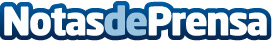 Agotadas las entradas para el Final Fantasy XIV Fan Festival de ParísLa enorme demanda provoca un aumento de un 25% en ventas desde Frankfurt 2017Datos de contacto:Francisco Diaz637730114Nota de prensa publicada en: https://www.notasdeprensa.es/agotadas-las-entradas-para-el-final-fantasy_1 Categorias: Telecomunicaciones Juegos Entretenimiento Eventos http://www.notasdeprensa.es